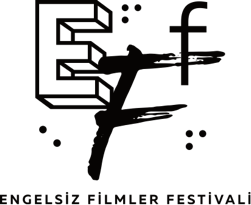 ENGELSİZ FİLMLER FESTİVALİ’NDEN RENKLİ SEÇKİ: KALEYDOSKOP11-17 Ekim 2021 tarihleri arasında dokuzuncu kez düzenlenecek olan Engelsiz Filmler Festivali dünyanın farklı coğrafya ve kültürlerinden hikayeleri Kaleydoskop seçkisiyle sinemaseverlerle buluşturuyor. Hakim bakış açısını sorgulayıp farklı bakış açıları sunan renkli seçki alternatif bir sinema deneyimi vadediyor.Calamity Jane nasıl Calamity Jane oldu? El çizimi bir animasyon olan, biyografi türündeki Calamity: Martha Jane Cannary’nin Çocukluğu (Calamity, Une Enfance de Martha Jane Cannary - Calamity, a Childhood of Martha Jane Cannary) babası ciddi bir kazada yaralandıktan sonra, kardeşlerinin sorumluluğunu üstlenen ve aile arabasını sürmek ve atlara bakmak zorunda kalan Martha Jane’in vahşi doğada özgürlüğü, kendini ve onu şekillendiren dünyayı keşfini ve Calamity Jane efsanesinin ortaya çıkışını anlatıyor.  2020 yılında Annecy Uluslararası Animasyon Film Festivali’nin en prestijli ödülü, Kristal Ödül‘ün sahibi olan film Türkiye’deki İlk gösterimini Engelsiz Filmler Festivali’nde yapıyor.“Ben engelli değilim. Körüm ve yapabiliyorum.”Seçkinin bir diğer filmi ise görme engeli tırmanışçı Jesse Dufton’ın İskoçya’daki ikonik Hoy’un Yaşlı Adamı kayalığına tırmanma öyküsünü aktarırken seyircilerin nefeslerini kesecek, ilham verici Kör Tırmanış (Climbing Blind) olacak. Doğduğunda yalnızca %20 gören ve kendisine nadir görülen bir göz hastalığı teşhisi konan, gitgide azalan görme kaybına rağmen tırmanma macerasına devam eden azim dolu bir karakter olan Dufton’ı izleyiciyle tanıştıracak ödüllü filmin Türkiye’deki ilk gösterimi Engelsiz Filmler Festivali’nde olacak.Tüm Gösterimler Ücretsiz Puruli Kültür Sanat tarafından düzenlenen Engelsiz Filmler Festivali her sene olduğu gibi bu sene de tüm gösterimlerini ücretsiz olarak seyircilere sunuyor.Tüm film gösterimleri ve diğer yan etkinliklerin sesli betimleme ve ayrıntılı altyazı seçenekleri ile erişilebilir olarak takip edilebileceği Engelsiz Filmler Festivali hakkında ayrıntılı bilgiye www.engelsizfestival.com adresinden ulaşılabilir.9. Engelsiz Filmler Festivali’nin bugüne kadarki bültenlerine aşağıdaki linkten ulaşabilirsiniz.https://drive.google.com/drive/folders/1CTckxrfX5VBN0VDk1DVYUSQQ6mxrwLw3?usp=sharinginstagram.com/engelsizfestival/facebook.com/engelsizfestival/twitter.com/engelsizffDetaylı Bilgi ve Görsel İçin:Berk Şenöz – 0546 266 51 44berksenoz@zbiletisim.com